Acer P2 (TMP215-51) - 15,6"/i3-8130U/256SSD/8GB/DVD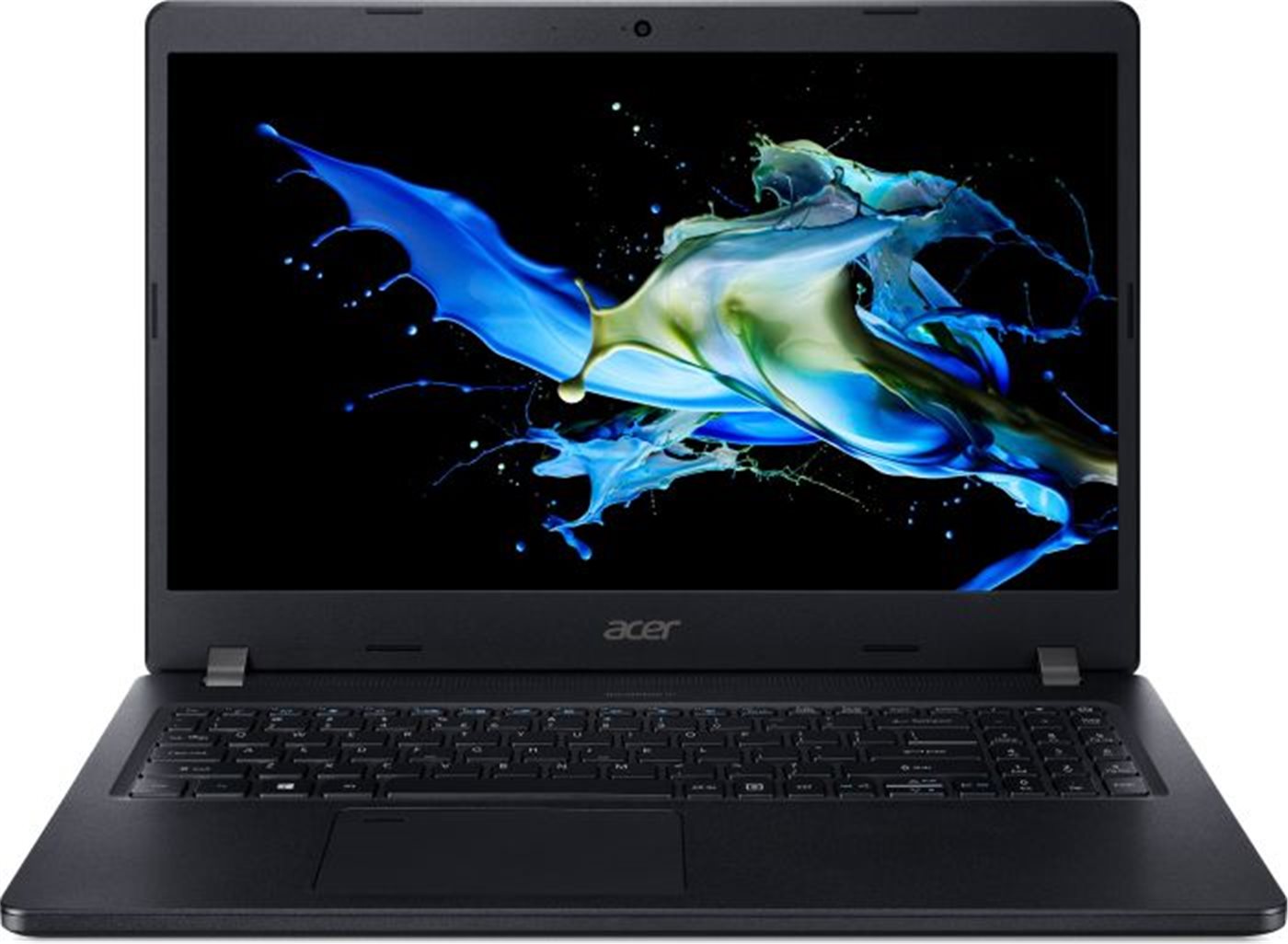 Kvalitní notebook s důrazem na vysokou produktivitu přímo určený pro firemní nasazení, kterému nechybí ani moderní designové pojetí.Model: TravelMate P2 (TMP215-51-35M4)
Operační systém: Windows® 10 Professional EDUProcesor: Intel® Core™ i3-8130U, 2.2 GHz,
Operační paměť: 8 GB DDR4
Uložiště: 256 GB PCIe NVMe SSD + N (volný slot HDD)
Displej: 15,6" FHD Acer Comfy View LCD
Grafická karta: Intel® UHD Graphics 620
Kamera: HD Camera with 2Mic.
Optická mechanika: DVD-Writer DL drive
Čtečka paměťových karet: SD card readerZvláštní výbava:TPM chip 2.0MIL-STD 810G testedPřipojení LAN:10/100/1000 MbpsBezdrátové připojení:Intel 7265 802.11acBluetoothKonektory:1x USB 3.1 Type-C support DisplayPort/Power Delivery with USB-C dock1x USB 3.02x USB 2.01x HDMI1x VGA1x RJ-451x Audio-OutBaterie: 3-cell 4515 mAh Li-Ion
Výdrž baterie: až 14 hodin
Barva: Black (černá)
Rozměry (ŠxHxV): 365 x 256 x 20,5 mm
Váha: 1,8 kgCena bez DPH: 13.215,-Celková cena s DPH: 15.990,-